Accelerating the world's researchLAS PALABRAS SON PODER - ALEXIS KARPOUZOSTraducido de: WORDS ARE POWER - ALEXIS KARPOUZOSΑλέξης ΚαρπούζοςCOSMIC SPIRITtranslated with Academia.edu 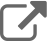 LAS PALABRAS SON PODER - ALEXIS KARPOUZOSΑλέξης ΚαρπούζοςCOSMIC SPIRITOriginal Paper 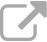 AbstractoEn los albores de la tercera década del siglo XXI, la existencia de la humanidad se ha vuelto sumamente peligrosa. Estamos talando nuestros bosques, agotando nuestros acuíferos de agua dulce y perdiendo nuestros suelos superiores vitales. Estamos despojando la vida de nuestros océanos y reemplazándola con cientos de millones de toneladas de desechos plásticos. Estamos inundando nuestro medio ambiente con productos químicos industriales tóxicos. Nuestra contaminación está impulsando el cambio climático que provoca olas de calor, sequías e incendios forestales que destrozan el tejido de la vida en los continentes. Y estamos trayendo nuevas generaciones al mundo, millones que requieren acceder a los recursos de una existencia digna. El alcance y la amplitud de las amenazas a la vida aumentan día tras día. Este no es un modo sostenible de desarrollo. La causa raíz de nuestros males proviene de una forma de pensar equivocada. ¿Qué significa esto exactamente? significa que hemos estado pensando en nosotros mismos principalmente como seres materiales, mientras negamos nuestra naturaleza espiritual. Debido a que pensamos que existimos como seres materiales y nada más, damos primera importancia a proteger nuestros cuerpos del daño y prolongar nuestra existencia material. Nuestra naturaleza espiritual, si es que se la considera, se trata como un aspecto secundario de nuestro ser físico, algo que no se debe tomar en serio. Para nosotros, lo único que importa son los fenómenos que aparecen en el mundo material, cosas que se pueden ver, oír, tocar o medir, pero sabemos que nuestros sentidos nos engañan, los sentidos son una construcción del cerebro. . Lo que consideramos un mundo real es una ilusión. La dominación del pensamiento positivista y materialista conduce a la irracionalidad y la destrucción. Sin embargo, ¿adónde nos ha llevado este enfoque? ¿Nos ha traído una sensación de felicidad y plenitud? En lugar de vivir cada día con un espíritu de alegre cooperación, con nuestros corazones llenos de brillante esperanza y feliz anticipación, hemos aislado la preimpresión deCartas de la Academia.diferenciarnos de los demás y verlos como rivales o enemigos. Nuestros pensamientos están inundados de sospecha, miedo y codicia, lo que lleva a un ciclo interminable de guerra, pobreza, hambruna y destrucción ambiental. A menos que despertemos pronto y prestemos atención a nuestra naturaleza espiritual, no habrá futuro para la humanidad en la Tierra.Las palabras son vida. Las palabras son luz. Las palabras son poder. Las palabras son energía. Las palabras son la verdad. Las palabras pueden animar y las palabras también pueden matar. Las palabras pueden dar esperanza, o hundirnos en la desesperación. La gente usa palabras para construir la paz y usa palabras para hacer la guerra. Las palabras pueden crear muros entre culturas, religiones y naciones. Y las palabras también pueden construir puentes. La existencia de un individuo, una familia, una comunidad, un país y nuestro planeta está siendo conducida al bien o al mal a través del poder de las palabras que hablamos. Las palabras que hablamos son responsables de todo lo que sucede en este mundo. Nosotros, por lo tanto, debemos ser responsables de las palabras que hablamos. En nombre de las generaciones futuras, espero que cada uno de nosotros haga todo lo posible para hablar solo palabras brillantes y llenas de luz, para que un día, nuestros descendientes nazcan en un mundo lleno de luz. No hay tiempo que perder. A partir de este mismo momento, espero que todos echemos un vistazo de cerca a las palabras que hemos estado usando y hagamos esfuerzos constantes para llenarlas de brillo.Nadie va a cambiar nuestra vida por nosotros. Nadie va a cambiar el mundo por nosotros. Es hora de que cada uno de nosotros reconozca el prodigioso poder creativo que desata cada palabra que decimos, y de manera consciente pronunciemos sólo palabras llenas de gratitud, aliento y buena intención. De ahora en adelante, elijamos palabras que resuenen con amor y perdón para nosotros y para los demás. Ciertamente podemos hacerlo si damos un solo paso adelante. Un paso a la vez, una palabra a la vez, podemos arrancar de raíz los gérmenes de tragedia y aislamiento de nuestra conciencia y convertirlos en ondas de alegría y conciliación. Por nuestro bien, por el bien de la Madre Tierra y por el bien de las generaciones futuras, usemos palabras que contribuyan a la evolución positiva de la humanidad en la Tierra.Preimpresión de Cartas de la Academia. ©2021 por el autor -Acceso abierto -Distribuido bajo CC BY 4.0ReferenciasAcademia Letters preprint. ©2021 by the author – Open Access – Distributed under CC BY 4.0